                             Koło Łowieckie                                                    P R O T O K Ó Ł		                                      Obwód łowiecki nr ……….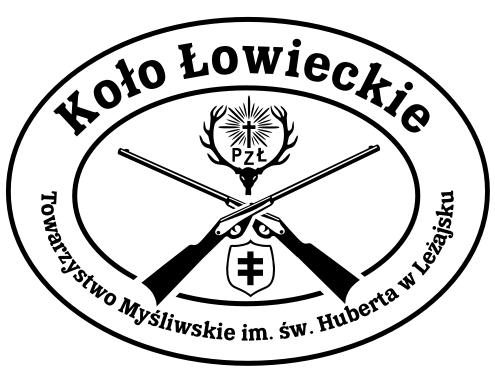 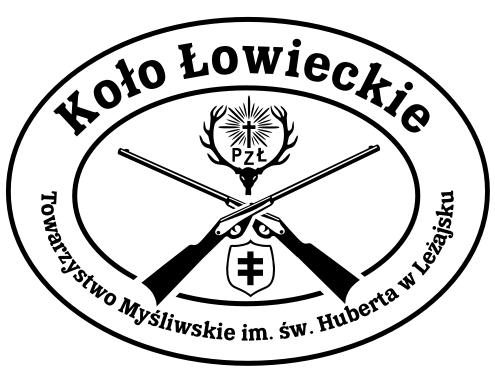                           „Towarzystwo  Myśliwskie                         z     c z y n n o ś c i      g o s p o d a r c z y c h                                              Data:   …………………………..                               im. św. Huberta”                                    w Leżajsku	                  Podpis  gospodarza  łowiska                                                                                                                        Podpis  zatwierdzającego  protokół      ..................................................................                                                                                           ..................................................................L.P                                        CZYNNOŚĆJEDNOSTKAMIARYILOŚĆCENA JEDNOSTKOWA/ zł /WARTOŚĆ/ zł /1.L.P.          ROZCHODOWANO  MATERIAŁY,  KARMĘ,  itp. JEDNOSTKAMIARYILOŚĆ  IMIĘ  i NAZWISKO   POBIERAJĄCEGO KARMĘ, MATERIAŁY  itp.  IMIĘ  i NAZWISKO   POBIERAJĄCEGO KARMĘ, MATERIAŁY  itp.1.IMIĘ  i  NAZWISKO  WYKONAWCYIMIĘ  i  NAZWISKO  WYKONAWCYILOŚĆPRZEPRACOWANYCHGODZINPODPISDAROWIZNY  NA  RZECZ  KOŁA    W  TRANSPORCIEMATERIAŁACH,   KARMIE  itp.(podać wartość w złotych)DAROWIZNY  NA  RZECZ  KOŁA    W  TRANSPORCIEMATERIAŁACH,   KARMIE  itp.(podać wartość w złotych)1.